TRANSPORTATION POOLED FUND PROGRAMQUARTERLY PROGRESS REPORTLead Agency (FHWA or State DOT):  _FHWA______________________________________INSTRUCTIONS:Project Managers and/or research project investigators should complete a quarterly progress report for each calendar quarter during which the projects are active.  Please provide a project schedule status of the research activities tied to each task that is defined in the proposal; a percentage completion of each task; a concise discussion (2 or 3 sentences) of the current status, including accomplishments and problems encountered, if any.  List all tasks, even if no work was done during this period.Project schedule status: On schedule	□ On revised schedule		□ Ahead of schedule		□ Behind scheduleOverall Project Statistics:Quarterly Project Statistics:Transportation Pooled Fund Program Project #(i.e, SPR-2(XXX), SPR-3(XXX) or TPF-5(XXX)TPF-5(279)Transportation Pooled Fund Program Project #(i.e, SPR-2(XXX), SPR-3(XXX) or TPF-5(XXX)TPF-5(279)Transportation Pooled Fund Program - Report Period:□Quarter 1 (January 1 – March 31)Quarter 2 (April 1 – June 30)□Quarter 3 (July 1 – September 30)□Quarter 4 (October 1 – December 31)Transportation Pooled Fund Program - Report Period:□Quarter 1 (January 1 – March 31)Quarter 2 (April 1 – June 30)□Quarter 3 (July 1 – September 30)□Quarter 4 (October 1 – December 31)Project Title:High Performance Computational Fluid Dynamics (CFD) Modeling Services for Highway HydraulicsProject Title:High Performance Computational Fluid Dynamics (CFD) Modeling Services for Highway HydraulicsProject Title:High Performance Computational Fluid Dynamics (CFD) Modeling Services for Highway HydraulicsProject Title:High Performance Computational Fluid Dynamics (CFD) Modeling Services for Highway HydraulicsName of Project Manager(s): Kornel KerenyiPhone Number:(202) 493-3142Phone Number:(202) 493-3142E-Mailkornel.kerenyi@fhwa.dot.govLead Agency Project ID:Other Project ID (i.e., contract #):Other Project ID (i.e., contract #):Project Start Date:Original Project End Date:Current Project End Date:Current Project End Date:Number of Extensions:                  Total Project Budget    Total Cost to Date for Project          Percentage of Work            Completed to Date               Total Project Expenses           and Percentage This Quarter     Total Amount of  Funds       Expended This Quarter         Total Percentage of           Time Used to DateProject Description:The Federal Highway Administration established an Inter-Agency Agreement (IAA) with the Department of Energy’s (DOE) Argonne National Laboratory (ANL) Transportation Analysis Research Computing Center (TRACC) to get access and support for High Performance Computational Fluid Dynamics (CFD) modeling for highway hydraulics research conducted at the Turner-Fairbank Highway Research Center (TFHRC) Hydraulics Laboratory. TRACC was established in October 2006 to serve as a high-performance computing center for use by U.S. Department of Transportation (USDOT) research teams, including those from Argonne and their university partners. The objective of this cooperative project is to:Provide research and analysis for a variety of highway hydraulics projects managed or coordinated by State DOTs.Provide and maintain a high performance Computational Fluid Dynamics (CFD) computing environment for application to highway hydraulics infrastructure and related projectsSupport and seek to broaden the use of CFD among State Department of Transportation employees.The work includes:Computational Mechanics Research on a Variety of Projects: The TRACC scientific staff in the computational mechanics focus area will perform research, analysis, and parametric computations as required for projects managed or coordinated by State DOTs.Computational Mechanics Research Support: The TRACC support team consisting of highly qualified engineers in the CFD focus areas will provide guidance to users of CFD software on an as needed or periodic basis determined by the State DOTs.Computing Support: The TRACC team will use the TRACC clusters for work done on projects; The TRACC system administrator will maintain the clusters and work closely with the Argonne system administrator’s community; The TRACC system administrator will also install the latest versions of the STAR-CCM+ CFD software and other software that may be required for accomplishing projects.Progress this Quarter (includes meetings, work plan status, contract status, significant progress, etc.):1: Computational Mechanics Research on a Variety of Projects1.1: Rockery Design Guidelines for River and Coastal EnvironmentsGravity dry-stack rockeries are gaining in popularity as retaining structures in a river environment in locations such as narrow mountain canyons. So far no engineering analysis procedures have been available for evaluating the hydraulic stability of such structures when exposed to the various forces acting upon them. Gravity force, lateral earth pressure, buoyancy, hydrodynamic forces and contact/friction forces are the main forces acting on the rocks in a dry-stack rockery in a river environment. While most of these forces can be determined with well-known geotechnical engineering methods, the estimation of hydrodynamic forces can only be performed in scaled laboratory tests or by using advanced, three-dimensional numerical methods. The CFD analysis covers topics such as: resolve all forces acting upon a dry-stack rockery when constructed to function as a river bank protection; conduct a parametric study to identify the geotechnical and hydraulic factors that govern the stability of rockeries and test them over a large range of values to demonstrate robustness of the numerical analysis; identify the potential failure modes of rockeries in the river environment; develop practical, dimensionless equations that will allow rockeries to be designed and/or evaluated for any given set of geotechnical and hydraulic site conditions.Figure 1. A computational domain to analyze the driving hydrodynamic forces (FHD) acting on a rockery with backfill in a water environment. The domain represents only half of the channel to save on computational time.A series of simulations were run with varying channel width, water level, and rockery base width. It was established that the hydrodynamic forces constitute only up to a few percent of the dry weight of the rocks, which doesn’t increase the driving forces significantly. Global stability considerations revealed that a more important factor is the decrease of weight of the rocks due to buoyancy, which translates to a decrease of resisting forces.1.2: Computational Analysis of Water Film Thickness on Modern Road Geometry During Rain Events for Assessing Hydroplaning RiskHydroplaning occurs when a water film exists on the roads or areas of road and vehicles are traveling at a speed that does not provide sufficient time for the tires to push the water film out of the tire path, allowing the tire to maintain contact with the road. Under these conditions, the tires ride up onto the water film, and driver control of the vehicle is lost. Since 1995 states have been raising speed limits above 55 mph. With the higher speed limits, hydroplaning accidents are a potentially significant problem, as highway infrastructure hasn’t been, in general, designed and built to minimize hydroplaning hazards. The water film thickness (WFT) accumulating on the road surface is a key parameter in evaluating hydroplaning risk. The present CFD analysis investigates the WFT on modern road geometries, i.e. highways with four or more lanes in each traffic direction with various cross slopes, longitudinal slopes, rainfall rates, and pavement surface roughness. Another significant geometry variation is whether or not the road side is open so that water flowing down the cross slope can freely flow off the road side or the road side is curbed with drain grates.Figure 1. Water film thickness for road without curbs at no longitudinal slope, (a) varying rainfall rates at 2% cross-slope, (b) varying cross-sectional slope at 10 in/hr rainfall intensity. When a road has a small cross-sectional slope, the flow is very uniform. At higher slopes, >3%, small waves form on the surface.Figure 2. Water film thickness on a four lane road with 4% longitudinal and 2% cross-slope at rain intensity 10 in/hr, (a) road without a curb, (b) road with a grate and a 4 inch curb. A water film with thickness greater than 6 mm covers 6.1 ft of the road with curb (more than half lane width).2: Computational Mechanics Research SupportArgonne Transportation Research and Analysis Computing Center (TRACC) computational mechanics staff ran nationwide videoconferences every other Thursday that were open to state Department of Transportation staff and university researchers supported by the Federal Highway Administration or  state DOTs. The videoconferences provide a venue to discuss approaches and issues related to hydraulics modeling projects. Topics during this reporting period included, but were not limited to:new methodologies of scour modelingrecommendations for rockery analysis and designapproaches to modeling and mitigating hydroplaning risk 3: Computing SupportRoutine cluster maintenance including software and hardware upgrades, security patching against cyber threats, and development of custom tools to increase users' productivity. Currently working on upgrading existing TRACC cluster to support the latest scientific and engineering software utilizing industry's best practice guidelines in Open Source software and virtualization. Anticipated work next quarter: 1: Computational Mechanics Research on a Variety of Projectsdesign recommendations for rockeries in river environmenthydroplaning risk assessment for modern highwaysdevelopment of a new methodology for river bed scour2: Computational Mechanics Research SupportThis work will continue.Task 3: Computing SupportThis work will continue.Circumstance affecting project or budget.  (Please describe any challenges encountered or anticipated that might affect the completion of the project within the time, scope and fiscal constraints set forth in the agreement, along with recommended solutions to those problems).None.Potential Implementation:  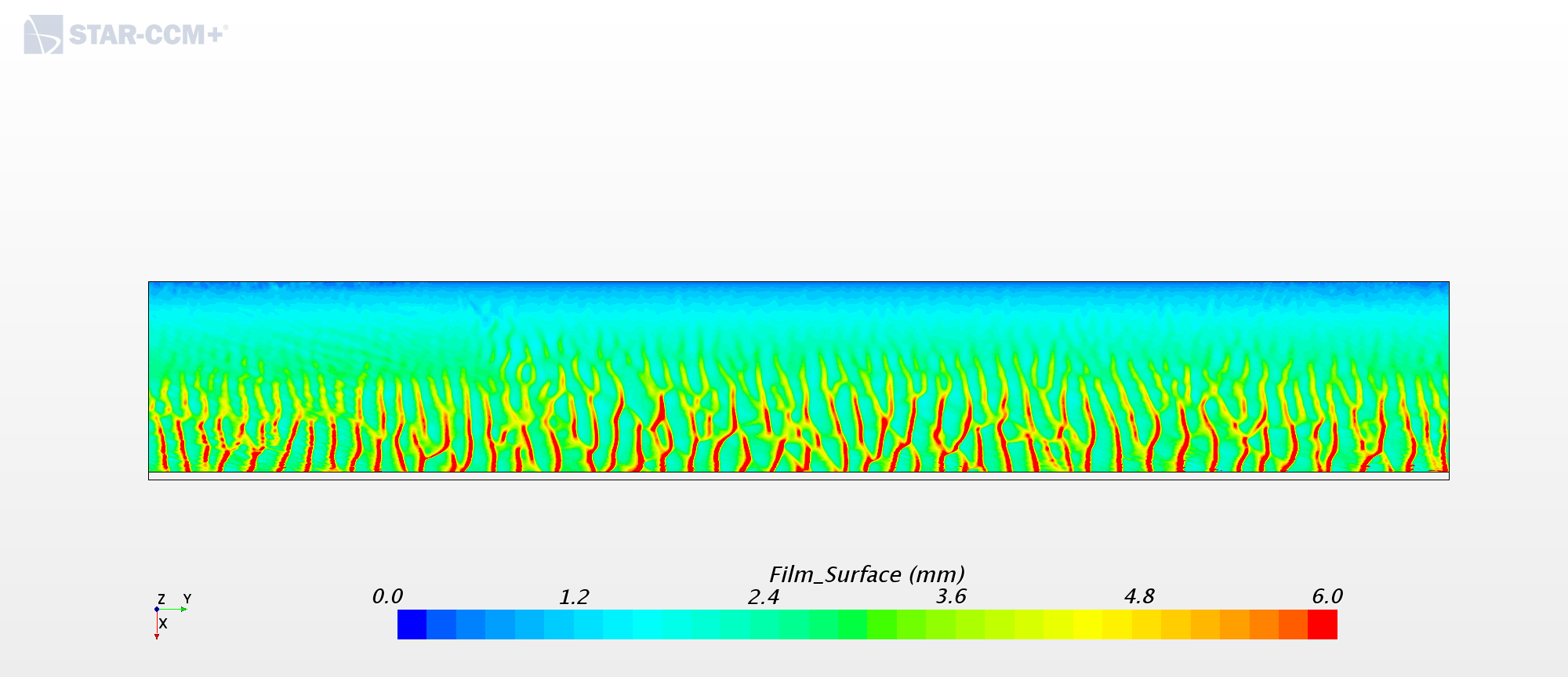 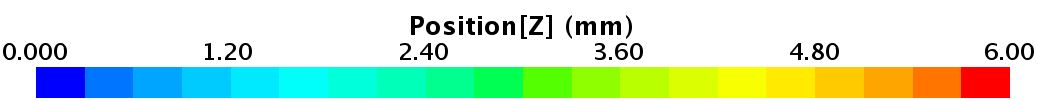 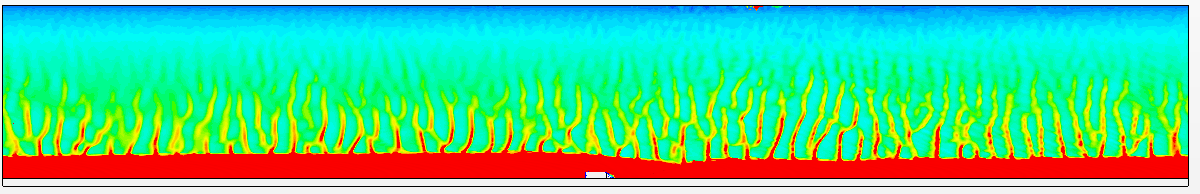 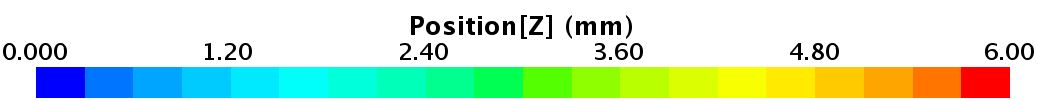 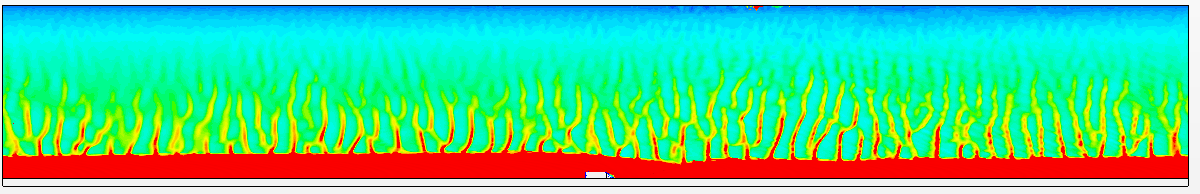 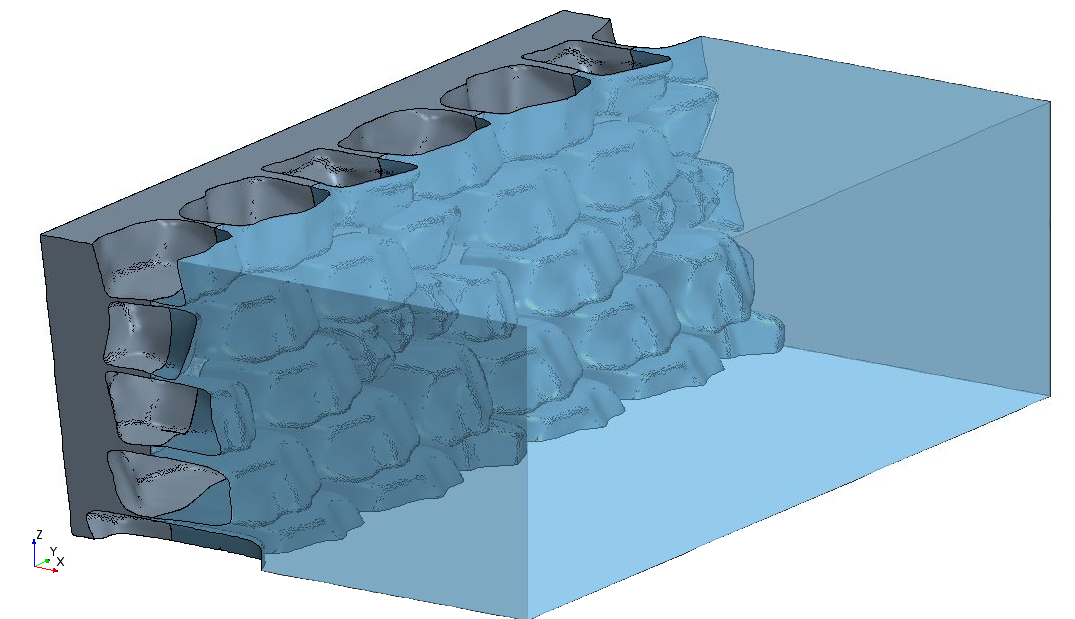 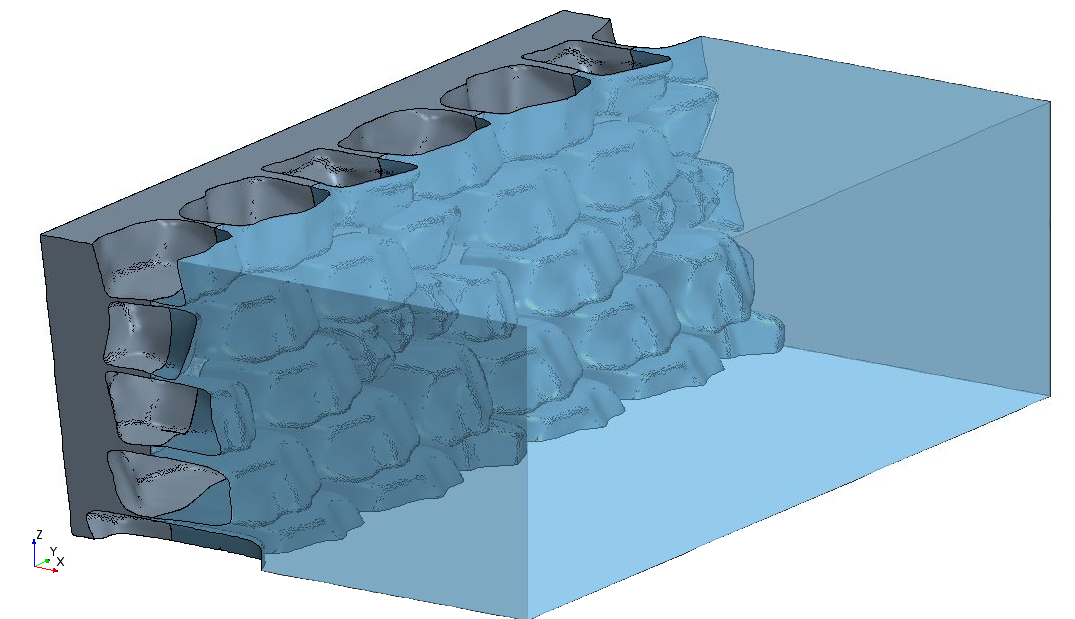 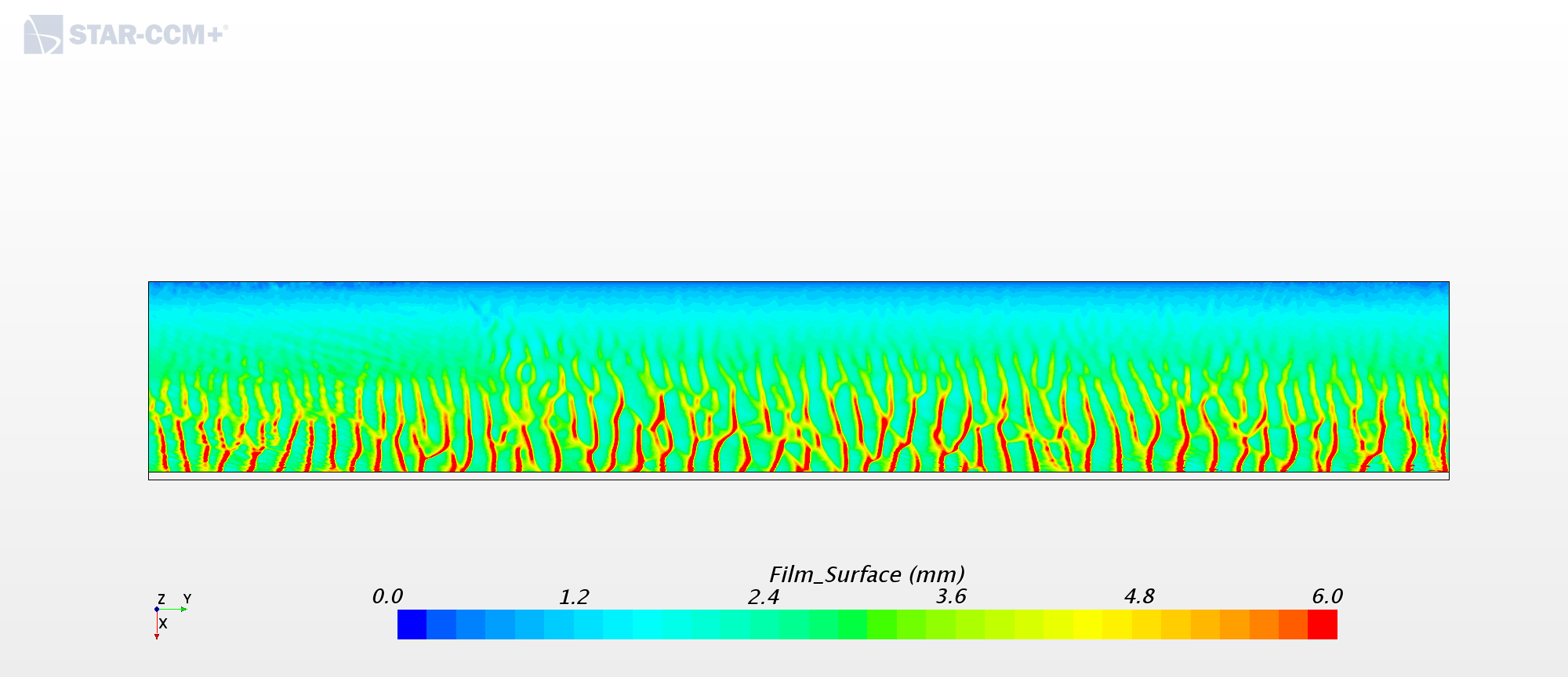 